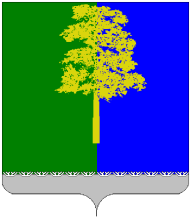 ХАНТЫ-МАНСИЙСКИЙ АВТОНОМНЫЙ ОКРУГ – ЮГРАДУМА КОНДИНСКОГО РАЙОНАРЕШЕНИЕО внесении изменений в решение Думы Кондинского района от 15 сентября 2011 года № 133 «Об утверждении Положения о бюджетном процессе в муниципальном образовании Кондинский район» В соответствии с Бюджетным кодексом Российской Федерации, Федеральным законом от 06 октября 2003 года № 131-ФЗ «Об общих принципах организации местного самоуправления в Российской Федерации», Уставом Кондинского района, в целях определения особенностей бюджетных правоотношений в муниципальном образовании Кондинский район,               Дума Кондинского района решила:1. Внести в приложение к решению Думы Кондинского района                      от 15 сентября 2011 года № 133 «Об утверждении Положения о бюджетном процессе» (далее –решение) следующие изменения: 1.1. Подпункт 3.2.131 пункта 3.2 раздела III признать утратившим силу.1.2. Подпункт 3.2.132 пункта 3.2 раздела III признать утратившим силу.1.3. Подпункт 3.4.27 пункта 3.4 раздела III изложить в следующей редакции:«3.4.27. Полномочия администрации района, указанные в подпунктах 3.4.29 – 3.4.685 настоящего Положения от имени администрации района исполняет комитет по финансам и налоговой политике администрации Кондинского района (далее – комитет по финансам).». 1.4.	Пункт 3.4 раздела III дополнить подпунктам 3.4.685 следующего содержания: «3.4.685. Устанавливает правила (основания, условия и порядок) списания и восстановления в учете задолженности по денежным обязательствам перед бюджетом муниципального образования Кондинский район.».2. Обнародовать настоящее решение в соответствии с решением Думы Кондинского района от 27 февраля 2017 года № 215 «Об утверждении Порядка опубликования (обнародования) муниципальных правовых актов и другой официальной информации органов местного самоуправления муниципального образования Кондинский район» и разместить на официальном сайте органов местного самоуправления Кондинского района.3. Настоящее решение вступает в силу после его обнародования.4. Контроль за выполнением настоящего решения возложить на председателя Думы Кондинского района Р.В. Бринстера и главу Кондинского района А.А. Мухина в соответствии с их компетенцией.Председатель Думы Кондинского района	                                             Р.В. БринстерИсполняющий обязанности главы Кондинского района                                                               	А.В. Кривоноговпгт. Междуреченский 26 декабря 2023 года№ 1097